LK 12.10. UPIŠI BROJEVE KOJI NEDOSTAJU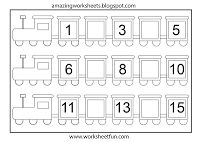 